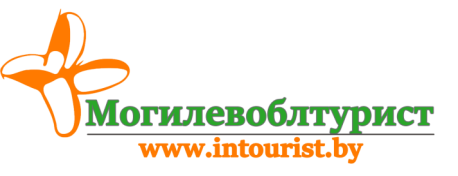 СУДАКРасположение: Частный пансионат "Уютный уголок" расположен в 500 метрах от центрального пляжа крымского города Судак на улице Спендиарова. Доступная стоимость проживания, бесплатные пляжи, недорогие продукты и хороший сервис, все это подходит для молодежи и семейных пар с детьми. Отель расположен в живописной местности на центральной улице Судака, всего в двух минутах ходьбы от популярной среди отдыхающих Кипарисовой аллеи, каскадом спускающейся к морю. Морской бриз несет вечернюю прохладу туристам, любящим прогуливаться по побережью в вечернее время.Размещение: 1 категория: 2-3х местные номера с удобствами на территории. На два номера душ и туалет. Номер оборудован двухместным диваном, кроватью, шкаф, тумбочка, телевизор,  вентиляторСтандарт: Каждый номер оборудован всем необходимым - кровати, телевизор, холодильник, платяные шкафы, тумбочки. Везде отдельные санузлы и кондиционеры. Уютный двор с беседками располагает к уютному вечернему отдыху после дня, проведенного на пляже.Питание: На территории пансионата есть летняя кухня для самостоятельного приготовления  пищиИнфраструктура: В районе месторасположения пансионата и на Кипарисовой аллее уютно располагается множество кафе, ресторанчиков, сувенирных и продуктовых магазинов.Пляж: Бесплатный, песчаный с широкой береговой полосой и длинной отмелью. Вода чистая, прозрачная, центральный пляж одной стороной упирается в подножье горы Алчак. На побережье расположен известный на весь Крым аквапарк общей площадью более 20 тысяч квадратных метров.  Мелко-галечный оборудованный пляж. Расстояние до пляжа около 500 метров.                                                                                                                                                                                    Стоимость на одного человека            Дополнительно оплачивается в кассу российского туроператора проживание и проезд по территории России(USD):Ребенок до 5 лет без места в пансионате с местом в автобусе  150 USDСтоимость туристической услуги: 50 BYNКОНТАКТНОЕ ЛИЦО: ОКСАНА (80222-50-18-03, +37529 381-88-58, +37533-69-000-35)Дата заезда/возвратаКол ночей1 категория1 категорияСтандарт 2х- местныйСтандарт 2х- местныйСтандарт 3х- местныйСтандарт 3х- местныйДата заезда/возвратаКол ночейвзрослыйребенок до 12 летвзрослыйребенок до 12 летвзрослыйРебенок до 12 летДата заезда/возвратаКол ночейUSD (экв-т)USD (экв-т)USD (экв-т)USD (экв-т)USD (экв-т)USD (экв-т)08.06 (10.06-20.06) 22.061020019024523522021018.06 (20.06- 30.06)02.071020019024523522021028.06 (30.06- 10.07)12.071022021026525523022008.07 (10.07- 20.07)22.071022021026525523022018.07 (20.07- 30.07)01.081022021026525524023028.07 (30.07- 09.08)11.081022021026525524023007.08 (09.08- 19.08)21.081022021026525524023017.08 (19.08- 29.08)31.081022021026525524023027.08 (29.08- 08.09)10.0910200190240235210200В стоимость входит: проезд автобусом туркласса по территории РБ сопровождение группы по территории РБ и РФинформационно-консультативная услуга по подбору тураДополнительно оплачивается: паром (~162/81 RUR  взр/реб)медицинская страховка ~ 3 yeНеобходимые документы:паспорт, свидетельство о рождении ребенка, лист бронирования